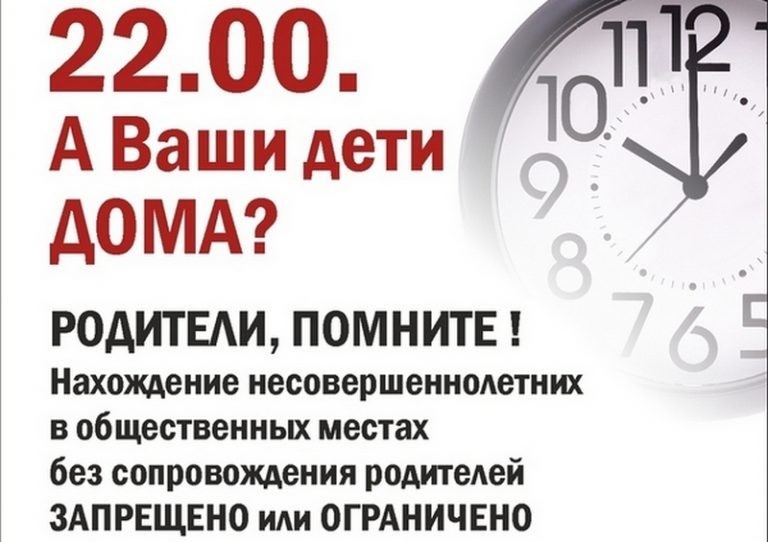 на территории Свердловской области детям в возрасте до 16 летв период с 22 до 6 часов, в том числе и летомНахождение детей одних вне дома в ночное времянебезопасно  и поэтому ограничено законом.    Закон Свердловской области от 19.03.2021 г. № 20-ОЗ "Об установлении на территории Свердловской области мер по недопущению нахождения детей в местах, нахождение в которых может причинить вред здоровью детей, их физическому, интеллектуальному, психическому, духовному и нравственному развитию, и по недопущению нахождения детей в ночное время в общественных местах без сопровождения родителей (лиц, их заменяющих) или лиц, осуществляющих мероприятия с участием детей"При выявлении в действии  (бездействии) родителей (иных законных представителей) нарушений данной нормы закона установлена административная ответственность,  предусмотренная  статьей 39-2  Закона Свердловской области от 01.06.2005 № 52-ОЗ «Об  административных правонарушениях на территории Свердловской	 области»,  которая влечёт наложение административного штрафа в размере от одной до пяти тысяч рублей. С 1 октября Комендантский час для несовершеннолетних в Закон Свердловской области 16.07.2009 г. № 73-ОЗ "Об установлении на территории Свердловской области мер по недопущению нахождения детей в местах, нахождение в которых может причинить вред здоровью детей, их физическому, интеллектуальному, психическому, духовному и нравственному развитию, и по недопущению нахождения детей в ночное время в общественных местах без сопровождения родителей (лиц, их заменяющих) или лиц, осуществляющих мероприятия с участием детей"За нарушение «комендантского часа» для родителей предусмотрена административная ответственность в виде наложения штрафа, а за систематические нарушения помимо штрафа семью ждет постановка на профилактический учет.Время запрета для несовершеннолетних на перемещение без сопровождения взрослых:до 16 лет - с 23 до 6 в летнее время (с 1 мая по 30 сентября), с 22 до 6 в зимнее время